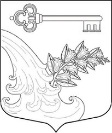 АДМИНИСТРАЦИЯ УЛЬЯНОВСКОГО ГОРОДСКОГО ПОСЕЛЕНИЯ ТОСНЕНСКОГО РАЙОНА ЛЕНИНГРАДСКОЙ ОБЛАСТИПОСТАНОВЛЕНИЕО    запрете    купания граждан в водоемах на территории Ульяновского городского поселения Тосненского района Ленинградской областиВ соответствии с Водным кодексом Российской Федерации, Федеральными законами от 21.12.1994 № 68-ФЗ «О защите населения и территории от чрезвычайных ситуаций природного и техногенного характера», от 06.10.2003 № 131-ФЗ «Об общих принципах местного самоуправления в Российской Федерации», областным законом Ленинградской области от 02.07.2003 № 47-ОЗ «Об административных правонарушениях», Правилами охраны жизни людей на водных объектах Ленинградской области, утвержденных постановлением Правительства Ленинградской области от 29.12.2007 № 352, постановлением муниципального образования Тосненский район Ленинградской области от 18.06.2020 № 1070-па «О запрете купания граждан в водоемах на территории Тосненского городского поселения Тосненского муниципального района Ленинградской области» в целях обеспечения безопасности и охраны жизни и здоровья людей, предупреждения возникновения несчастных случаев на водных объектах, расположенных на территории Ульяновского городского поселения Тосненского района Ленинградской области, исполняя собственные полномочия, администрация Ульяновского городского поселения Тосненского района Ленинградской областиПОСТАНОВЛЯЕТ:1.Запретить купание в водоемах, р. Саблинка и р. Тосна на территории Ульяновского городского поселения Тосненского района Ленинградской области. 2.Отделу жилищно-коммунального хозяйства администрации Ульяновского городского поселения Тосненского района Ленинградской области произвести установку аншлагов «Купание запрещено» на открытых водоемах, расположенных на территории Ульяновского городского поселения Тосненского района Ленинградской области.3. Опубликовать постановление в сетевом издании «ЛЕНОБЛИНФОРМ» и разместить на официальном сайте администрации Ульяновского городского поселения Тосненского района Ленинградской области.4.Настоящее постановление вступает в силу с момента официального опубликования.5.Контроль за исполнением постановления оставляю за собой.Глава администрации                                                                 К.И. Камалетдинов26.06.2020№ 312